CITY OF CREEDMOOR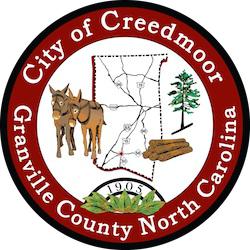 BOARD OF COMMISSIONERSBOC - REGULAR SESSIONMAY 2, 20236:00 PMCALL TO ORDER AND INVOCATION | Commissioner WayPLEDGE OF ALLEGIANCE | Commissioner KicinskiROLL CALLAPPROVAL OF AGENDACONSENT AGENDA5.a  Reappointment of Virgil Douglas to the Creedmoor Veterans Organization5.b  Open Closed Meeting Minutes5.c  Appointment of Michael Turner as Deputy Finance Director5.d  Approval of April 4, 2023 BOC Meeting MinutesINTRODUCTIONS, RECOGNITIONS AND PRESENTATIONS6.a  Special Recognition of Officer Stacey DeSantis| Chief Wheless6.b  Public Works Week Proclamation | Mayor WheelerREQUEST TO ADDRESS THE BOARD7.a  Comments by Chad Abbott, C3 Design & Engineering, PLLCPUBLIC COMMENTOLD BUSINESS9.a  ETJ Expansion Update | Kevin HornikNEW BUSINESSFINANCE REPORTDISCUSSION ITEMS12.a FY 2024 Budget Presentation | Michael TurnerCITY MANAGER'S REPORT113.a City Manager Monthly ReportSGWASA REPORTCOMMISSIONER REPORTSMAYOR'S REPORTCLOSED SESSIONADJOURNMENT2